BROOKE ELEMENTARY FUNDRAISER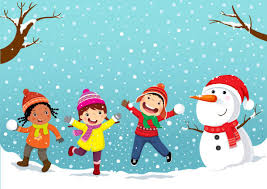 Brooke Elementary PAC is excited to offer the cookie/pie/frozen meat fundraiser through Neufeld Farms once again!  This is a great way to stock up your freezer with some yummy meals and treats during these chilly evenings and unsettling times.  There are 3 ways to order:Online:			Through the school Munch-A-Lunch site  Etransfer:		Please scan your order and etransfer payment to brooke.council@gmail.com Cheque/Cash:		Please send your order form and payment to school with your student Order deadline is Tuesday, November 10th.  Pick up will be Friday, November 20th at 3:00 out front of the school.  We will have a process in place to ensure distancing and safety for all involved.  Please include your email address on your order and we will send out a reminder about pick up a few days prior.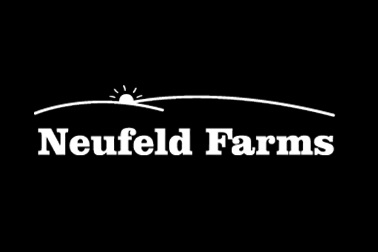 Thanks for supporting Brooke Elementary!